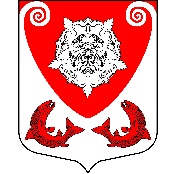               МЕСТНАЯ  АДМИНИСТРАЦИЯМО  РОПШИНСКОЕ СЕЛЬСКОЕ ПОСЕЛЕНИЕМО  ЛОМОНОСОВСКОГО  МУНИЦИПАЛЬНОГО РАЙОНА  ЛЕНИНГРАДСКОЙ ОБЛАСТИР А С П О Р Я Ж Е Н И Е№ 65-Кот 12.12.2016 г.Об утверждении резерва управленческих кадров муниципального образования Ропшинское сельское поселение1.  Утвердить список резерва кадров на руководящие должности муниципальной службы муниципального образования Ропшинское сельское поселение  согласно приложению по состоянию на 12.12.2016 г.  2. Специалисту по кадрам организовать работу с кадровым резервом в порядке, установленном Положением о  формировании резерва управленческих кадров муниципального образования Ропшинское сельское поселение Ломоносовского муниципального района Ленинградской области.         3. Распоряжение № 15/1-К от 16.05.2012 г. считать утратившим силу.4. Разместить настоящее распоряжения на официальном сайте Ропшинского сельского поселения 5. Контроль за исполнением настоящего распоряжения оставляю за собой.Глава местной администрации МО Ропшинское сельское поселение                                                              Р. М. Морозов Исп. О. В. Горпенюк Тел. (81376)72-224Приложение  к распоряжению № 65-Кот 12.12.2016 г.СПИСОКрезерва управленческих кадров МО Ропшинское сельское поселениеN 
п/пФИО, дата рождения    Образование,  название учебного заведения, дата окончания, специальность, ученая степеньМесто работы (службы), занимаемая должность и дата назначения на должностьСтаж государственной муниципальной службы (при наличии)Стаж  руководящей работы№ документа и дата зачисления в резерв управленческих кадров    Где и когда повышал квалификацию  На должность главы местной администрацииНа должность главы местной администрацииНа должность главы местной администрацииНа должность главы местной администрацииНа должность главы местной администрацииНа должность главы местной администрацииНа должность главы местной администрацииНа должность главы местной администрации1Смирнова Людмила Юрьевна,  18.12.1977Высшее, Санкт-Петербургский институт машиностроения «ЛМЗ-ВТУЗ», 20.06.2001 г., инженер;Негосударственное образовательное учреждение высшего профессионального образования «Санкт-Петербургский Гуманитарный университет профсоюзов», юристМА МО Ропшинское СП, зам.главы, 15.11.2016 г.6 л.,  08 мес.11 лет 09 мес.Распоряжение № 65-К от 12.12.2016 г.--